Главным управлением Министерства юстиции Российской Федерации по Нижегородской области " 29 " декабря 2021 г.Зарегистрированы изменения в устав Государственный регистрационный № RU 523030002021002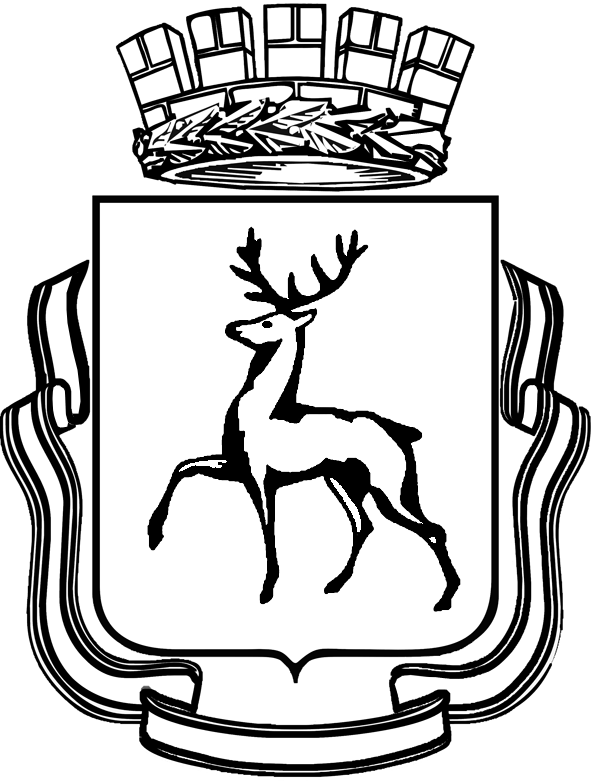 ГОРОДСКАЯ ДУМА ГОРОДА НИЖНЕГО НОВГОРОДАРЕШЕНИЕВ соответствии с Трудовым кодексом Российской Федерации, Бюджетным кодексом Российской Федерации, статьей 55.31 Градостроительного кодекса Российской Федерации, Федеральным законом от 6 октября 2003 года № 131-ФЗ «Об общих принципах организации местного самоуправления в Российской Федерации», Федеральным законом от 4 декабря 2007 года № 329-ФЗ «О физической культуре и спорте в Российской Федерации», Федеральным законом от 21 июля 2014 года № 212-ФЗ «Об основах общественного контроля в Российской Федерации», Федеральным законом от 30 апреля 2021 года № 116-ФЗ «О внесении изменений в отдельные законодательные акты Российской Федерации», Федеральным законом от 30 апреля 2021 года № 123-ФЗ «О внесении изменений в Закон Российской Федерации «О недрах», статью 1 Федерального закона «О лицензировании отдельных видов деятельности» и признании утратившими силу Постановления Верховного Совета Российской Федерации «О порядке введения в действие Положения о порядке лицензирования пользования недрами» и отдельных положений законодательных актов   Российской   Федерации»,   Федеральным  законом  от  11  июня  2021  года  № 170-ФЗ «О внесении изменений в отдельные законодательные акты Российской Федерации в связи с принятием Федерального закона «О государственном контроле (надзоре) и муниципальном контроле в Российской Федерации», Федеральным законом от 1 июля 2021 года № 255-ФЗ «О внесении изменений в Федеральный закон «Об общих принципах организации и деятельности контрольно-счетных органов субъектов Российской Федерации и муниципальных образований» и отдельные законодательные акты Российской Федерации», Федеральным законом от 1 июля 2021 года № 289-ФЗ «О внесении изменений в статью 28 Федерального закона «Об общих принципах организации местного самоуправления в Российской Федерации», Федеральным законом от 2 июля 2021 года № 304-ФЗ «О внесении изменений в Лесной кодекс Российской Федерации и статьи 14 и 16 Федерального закона «Об общих принципах организации местного самоуправления в Российской Федерации», Федеральным законом от 19 ноября 2021 года № 376-ФЗ «О внесении изменений в Федеральный закон «Об общих принципах организации местного самоуправления в Российской Федерации», Законом Нижегородской области от 10 сентября 2021 года № 105-З «О некоторых вопросах проведения на части территории населенного пункта схода граждан по вопросу введения и использования средств самообложения граждан», Законом Нижегородской области от 10 сентября 2021 года № 116-З «О внесении изменений в Закон Нижегородской области «О гарантиях осуществления полномочий депутата, члена выборного органа местного самоуправления, выборного должностного лица местного самоуправления в Нижегородской области», статьями 29 и 47 Устава города Нижнего НовгородаГОРОДСКАЯ ДУМА РЕШИЛА:1. Внести в Устав города Нижнего Новгорода, принятый постановлением городской Думы города Нижнего Новгорода от 23.11.2005 № 91 (с изменениями, внесенными постановлениями городской Думы города Нижнего Новгорода от 20.12.2006 № 95, от 30.01.2008 № 2, от 18.02.2009 № 13, от 27.05.2009 № 54, от 25.11.2009 № 120, решениями городской Думы города Нижнего Новгорода от 15.12.2010 № 92, от 21.09.2011 № 121, от 23.05.2012 № 47, от 29.05.2013 № 72, от 18.12.2013 № 172, от 25.06.2014 № 109, от 17.12.2014 № 193, от 27.05.2015 № 106, от 22.06.2016 № 147, от 24.05.2017 № 119, от 13.12.2017 № 259, от 21.02.2018 № 9, от 27.02.2019 № 18, от 22.05.2019 № 93, от 29.01.2020 № 20, от 29.01.2020 № 21, от 24.03.2021 № 47), следующие изменения: 1.1. В пункте 1 статьи 8:1.1.1. Подпункт 4.1 изложить в следующей редакции:«4.1) осуществление муниципального контроля за исполнением единой теплоснабжающей организацией обязательств по строительству, реконструкции и (или) модернизации объектов теплоснабжения;».1.1.2. В подпункте 5 слова «за сохранностью автомобильных дорог местного значения в границах города,» заменить словами «на автомобильном транспорте, городском наземном электрическом транспорте и в дорожном хозяйстве в границах городского округа,».1.1.3. В подпункте 25 слова «города, осуществление контроля за их соблюдением, организация благоустройства территории города в соответствии с указанными правилами,» заменить словами «городского округа, осуществление муниципального контроля в сфере благоустройства, предметом которого является соблюдение правил благоустройства территории городского округа, в том числе требований к обеспечению доступности для инвалидов объектов социальной, инженерной и транспортной инфраструктур и предоставляемых услуг (при осуществлении муниципального контроля в сфере благоустройства может выдаваться предписание об устранении выявленных нарушений обязательных требований, выявленных в ходе наблюдения за соблюдением обязательных требований (мониторинга безопасности), организация благоустройства территории городского округа в соответствии с указанными правилами,».1.1.4. Дополнить подпунктом 26.1 следующего содержания:«26.1) принятие решений о создании, об упразднении лесничеств, создаваемых в их составе участковых лесничеств, расположенных на землях населенных пунктов городского округа, установлении и изменении их границ, а также осуществление разработки и утверждения лесохозяйственных регламентов лесничеств, расположенных на землях населенных пунктов;».1.1.5. Дополнить подпунктом 26.2 следующего содержания:«26.2) осуществление мероприятий по лесоустройству в отношении лесов, расположенных на землях населенных пунктов городского округа;».1.1.6. В подпункте 30 слова «использования и охраны» заменить словами «охраны и использования», слова «на территории города» заменить словами «на территории городского округа».1.2. Пункт 2 статьи 8.2 изложить в следующей редакции:«2. Организация и осуществление видов муниципального контроля регулируются Федеральным законом от 31 июля 2020 года № 248-ФЗ «О государственном контроле (надзоре) и муниципальном контроле в Российской Федерации».».1.3. Абзац третий подпункта 1.1 пункта 1 статьи 16 изложить в следующей редакции:«Определение границ части территории населенного пункта, на которой может проводиться сход граждан по вопросу введения и использования средств самообложения граждан, осуществляется городской Думой города Нижнего Новгорода исходя из критериев, установленных законом Нижегородской области.».1.4. В статье 20:1.4.1. Абзац второй пункта 4 после слов «муниципального правового акта» дополнить словами «, в том числе посредством его размещения на официальном сайте администрации города Нижнего Новгорода в информационно-телекоммуникационной сети «Интернет» (www.нижнийновгород.рф) при назначении публичных слушаний главой города Нижнего Новгорода или на официальном сайте городской Думы города Нижнего Новгорода в информационно-телекоммуникационной сети «Интернет» (www.gordumannov.ru) при назначении публичных слушаний городской Думой города Нижнего Новгорода, возможность представления своих замечаний и предложений по вынесенному на обсуждение проекту муниципального правового акта, в том числе посредством официального сайта администрации города Нижнего Новгорода в информационно-телекоммуникационной сети «Интернет» (www.нижнийновгород.рф) при назначении публичных слушаний главой города Нижнего Новгорода или на официальном сайте городской Думы города Нижнего Новгорода в информационно-телекоммуникационной сети «Интернет» (www.gordumannov.ru) при назначении публичных слушаний городской Думой города Нижнего Новгорода.».1.4.2. Пункт 5 изложить в следующей редакции:«5. Результаты публичных слушаний подлежат опубликованию (обнародованию), включая мотивированное обоснование принятых решений, в том числе посредством их размещения на официальном сайте администрации города Нижнего Новгорода в информационно-телекоммуникационной сети «Интернет» (www.нижнийновгород.рф) при назначении публичных слушаний главой города Нижнего Новгорода или на официальном сайте городской Думы города Нижнего Новгорода в информационно-телекоммуникационной сети «Интернет» (www.gordumannov.ru) при назначении публичных слушаний городской Думой города Нижнего Новгорода.».1.4.3. В пункте 6 слова «общественные обсуждения или публичные слушания, порядок организации и проведения которых определяется нормативным правовым актом городской Думы города Нижнего Новгорода с учетом положений законодательства о градостроительной деятельности» заменить словами «публичные слушания или общественные обсуждения в соответствии с законодательством о градостроительной деятельности».1.4.4. В пункте 8 слова «определяется нормативным правовым актом городской Думы города Нижнего Новгорода» заменить словами «устанавливается его организатором в соответствии с федеральными законами и иными нормативными правовыми актами Российской Федерации, законами и иными нормативными правовыми актами Нижегородской области, муниципальными нормативными правовыми актами».1.5. Абзац второй пункта 7 статьи 26 изложить в следующей редакции:«Председатель городской Думы города Нижнего Новгорода, председатель контрольно-счетной палаты города Нижнего Новгорода, первый заместитель главы администрации города Нижнего Новгорода, заместитель главы администрации города Нижнего Новгорода, заместители главы администрации города, главы администраций районов города Нижнего Новгорода (далее - главы администраций районов), руководитель аппарата главы города администрации города Нижнего Новгорода, руководители отраслевых (функциональных) органов администрации города Нижнего Новгорода, начальник территориального отдела администрации города Нижнего Новгорода являются должностными лицами местного самоуправления.».1.6. В пункте 6 статьи 29:1.6.1. Подпункт 53 исключить.1.6.2. В подпункте 54 слова «осуществления муниципального контроля за соблюдением правил благоустройства территории муниципального образования город Нижний Новгород» заменить словами «осуществления муниципального контроля в сфере благоустройства на территории муниципального образования городской округ город Нижний Новгород».1.6.3. В подпункте 56 слова «за сохранностью автомобильных дорог местного значения в границах города» заменить словами «на автомобильном транспорте, городском наземном электрическом транспорте и в дорожном хозяйстве в границах городского округа».1.6.4. В подпункте 57 слова «использования и охраны» заменить словами «охраны и использования», слова «в границах города» заменить словами «в границах городского округа».1.6.5. Подпункт 71 исключить.1.6.6. Дополнить новым подпунктом 76 следующего содержания:«76) определение порядка установления и оценки применения содержащихся в муниципальных нормативных правовых актах обязательных требований, которые связаны с осуществлением предпринимательской и иной экономической деятельности и оценка соблюдения которых осуществляется в рамках муниципального контроля, привлечения к административной ответственности, предоставления лицензий и иных разрешений, аккредитации, иных форм оценки и экспертизы.».1.6.7. Подпункт 76 считать подпунктом 77.1.7. В статье 36:1.7.1. Пункт 6 исключить.1.7.2. В подпункте 3 пункта 7 слова «организаций и общественных объединений, на прием в первоочередном порядке должностными лицами;» заменить словами «организаций, созданных органами местного самоуправления, на прием должностными лицами;».1.8. Пункт 7 статьи 37 изложить в следующей редакции:«7) прекращения гражданства Российской Федерации либо гражданства иностранного государства - участника международного договора Российской Федерации, в соответствии с которым иностранный гражданин имеет право быть избранным в органы местного самоуправления, наличия гражданства (подданства) иностранного государства либо вида на жительство или иного документа, подтверждающего право на постоянное проживание на территории иностранного государства гражданина Российской Федерации либо иностранного гражданина, имеющего право на основании международного договора Российской Федерации быть избранным в органы местного самоуправления, если иное не предусмотрено международным договором Российской Федерации;».1.9. В статье 38: 1.9.1. В пункте 8:1.9.1.1. В абзаце первом слова «членом Совета Федерации Федерального Собрания Российской Федерации» заменить словами «сенатором Российской Федерации».1.9.1.2. В абзаце втором слова «, депутата представительного органа иного муниципального образования или выборного должностного лица иного муниципального образования» заменить словами «, за исключением случаев, установленных федеральными законами».1.9.2. В подпункте 3 пункта 10 слова «организаций и общественных объединений, на прием в первоочередном порядке должностными лицами;» заменить словами «организаций, созданных органами местного самоуправления, на прием должностными лицами;».1.10. Подпункт 9 пункта 1 статьи 40 изложить в следующей редакции: «9) прекращения гражданства Российской Федерации либо гражданства иностранного государства - участника международного договора Российской Федерации, в соответствии с которым иностранный гражданин имеет право быть избранным в органы местного самоуправления, наличия гражданства (подданства) иностранного государства либо вида на жительство или иного документа, подтверждающего право на постоянное проживание на территории иностранного государства гражданина Российской Федерации либо иностранного гражданина, имеющего право на основании международного договора Российской Федерации быть избранным в органы местного самоуправления, если иное не предусмотрено международным договором Российской Федерации;».1.11. Пункт 3 статьи 41 дополнить новыми абзацами вторым и третьим следующего содержания:«Глава города Нижнего Новгорода осуществляет полномочия представителя нанимателя (работодателя) в отношении работников администрации города Нижнего Новгорода.Указанные в абзаце втором настоящего пункта полномочия могут осуществляться должностным лицом местного самоуправления, уполномоченным в соответствии с правовым актом главы города Нижнего Новгорода.».1.12. В статье 43:1.12.1. В пункте 4:1.12.1.1. В подпункте 12 слова «использования и охраны особо охраняемых природных территорий» заменить словами «охраны и использования особо охраняемых природных территорий», слово «города» заменить словами «городского округа».1.12.1.2. Подпункт 15 исключить.1.12.1.3. Дополнить подпунктом 20 следующего содержания:«20) принимает решения о создании, об упразднении лесничеств, создаваемых в их составе участковых лесничеств, расположенных на землях населенных пунктов городского округа, установлении и изменении их границ, а также осуществляет разработку и утверждение лесохозяйственных регламентов лесничеств, расположенных на землях населенных пунктов городского округа;».1.12.1.4. Дополнить подпунктом 21 следующего содержания:«21) осуществляет мероприятия по лесоустройству в отношении лесов, расположенных на землях населенных пунктов городского округа.».1.12.2. Пункт 5 дополнить подпунктом 28 следующего содержания:«28)  осуществляет прием уведомления о планируемом сносе объекта капитального строительства, проверку наличия документов, указанных в  части 10 статьи 55.31 Градостроительного кодекса Российской Федерации, обеспечивает размещение указанных уведомления и документов в информационной системе обеспечения градостроительной деятельности и уведомляет о таком размещении орган регионального государственного строительного надзора; осуществляет прием уведомления о завершении сноса объекта капитального строительства, обеспечивает его размещение в информационной системе обеспечения градостроительной деятельности и уведомляет о таком размещении орган регионального государственного строительного надзора.».1.12.3. Подпункт 10 пункта 6 изложить в следующей редакции:«10) осуществляет муниципальный контроль на автомобильном транспорте, городском наземном электрическом транспорте и в дорожном хозяйстве в границах городского округа;».1.12.4. В пункте 7:1.12.4.1. В подпункте 16 слова «территории города» заменить словами «территории городского округа», слова «осуществляет муниципальный контроль за их соблюдением» заменить словами «осуществляет муниципальный контроль в сфере благоустройства на территории муниципального образования городской округ город Нижний Новгород».1.12.4.2. В подпункте 17 слова «, присваивает наименования элементам улично-дорожной сети (за исключением автомобильных дорог федерального значения, автомобильных дорог регионального или межмуниципального значения), наименования элементам планировочной структуры», «изменяет, аннулирует такие наименования,» исключить, слова «города Нижнего Новгорода» заменить словами «городского округа город Нижний Новгород».1.12.4.3. В подпункте 22 слова «, осуществляет муниципальный контроль в области торговой деятельности» исключить.1.12.5. Пункт 8 дополнить подпунктом 17 следующего содержания:«17) осуществляет полномочия в области физической культуры и спорта, отнесенные Федеральным законом от 4 декабря 2007 года № 329-ФЗ «О физической культуре и спорте в Российской Федерации» к полномочиям органов местного самоуправления.».1.13. Пункт 5 статьи 43.1 исключить.1.14. Дополнить новой статьей 43.1-1 следующего содержания: «Статья 43.1-1. Финансовый орган муниципального образования город Нижний Новгород1. Финансовым органом муниципального образования город Нижний Новгород (далее - финансовый орган) является отраслевой (функциональный) орган администрации города Нижнего Новгорода.2. Финансовый орган является юридическим лицом, действует на основании настоящего Устава и положения о нем, утверждаемого правовым актом администрации города Нижнего Новгорода.3. Финансовый орган осуществляет следующие полномочия:составление проекта бюджета города Нижнего Новгорода; организация исполнения бюджета города Нижнего Новгорода;составление отчета об исполнении бюджета города Нижнего Новгорода;иные полномочия, установленные Бюджетным кодексом Российской Федерации, иными актами бюджетного законодательства Российской Федерации, нормативными правовыми актами Нижегородской области и иными муниципальными правовыми актами органов местного самоуправления города Нижнего Новгорода. 4. Финансовый орган возглавляет руководитель отраслевого (функционального) органа администрации города Нижнего Новгорода, который является должностным лицом местного самоуправления. 5. Руководитель финансового органа по вопросам, отнесенным настоящим Уставом к полномочиям финансового органа, издает приказы.».1.15. Дополнить статьей 43.1-2 следующего содержания: «Статья 43.1-2. Руководитель аппарата главы города администрации города Нижнего Новгорода, руководители отраслевых (функциональных) органов администрации города Нижнего Новгорода и начальник территориального отдела администрации города Нижнего Новгорода1. Руководитель аппарата главы города администрации города Нижнего Новгорода, руководители отраслевых (функциональных) органов администрации города Нижнего Новгорода и начальник территориального отдела администрации города Нижнего Новгорода являются должностными лицами местного самоуправления.Руководитель аппарата главы города администрации города Нижнего Новгорода, руководители отраслевых (функциональных) органов администрации города Нижнего Новгорода и начальник территориального отдела администрации города Нижнего Новгорода назначаются и освобождаются от должности главой города Нижнего Новгорода.2. Руководитель аппарата главы города администрации города Нижнего Новгорода, руководители отраслевых (функциональных) органов администрации города Нижнего Новгорода и начальник территориального отдела администрации города Нижнего Новгорода в соответствии с компетенцией возглавляемых ими отраслевых  (функциональных)  органов  администрации города Нижнего Новгорода и территориального отдела администрации города Нижнего  Новгорода,  а  также в случае наделения их правовым актом главы города Нижнего Новгорода, правовым актом администрации города Нижнего Новгорода соответствующими полномочиями издают приказы в целях реализации полномочий по:осуществлению бюджетных полномочий главного администратора доходов бюджета города Нижнего Новгорода, главного распорядителя и получателя средств бюджета города Нижнего Новгорода в соответствии с Бюджетным кодексом Российской Федерации;осуществлению закупок товаров, работ и услуг для обеспечения муниципальных нужд в рамках Федерального закона от 5 апреля 2013 года № 44-ФЗ «О контрактной системе в сфере закупок товаров, работ, услуг для обеспечения государственных и муниципальных нужд»;осуществлению от имени администрации города Нижнего Новгорода функций и полномочий учредителя в отношении подведомственных муниципальных предприятий и учреждений;утверждению и реализации планов обеспечения транспортной безопасности объектов транспортной инфраструктуры (мосты, путепроводы, электротранспорт, метрополитен) в соответствии с требованиями Федерального закона от 9 февраля 2007 года № 16-ФЗ «О транспортной безопасности»;назначению ответственных лиц за управление разделами официального сайта администрации города Нижнего Новгорода в информационно-телекоммуникационной сети «Интернет» (www.нижнийновгород.рф) и их информационное наполнение;назначению ответственных лиц за организацию эксплуатации средств криптографической защиты информации в администрации города Нижнего Новгорода;осуществлению полномочий по организации деятельности возглавляемых ими отраслевых (функциональных) органов администрации города Нижнего Новгорода, территориального отдела администрации города Нижнего Новгорода;осуществлению полномочий представителя нанимателя (работодателя) в отношении работников администрации города Нижнего Новгорода, руководителей муниципальных предприятий и учреждений;осуществлению иных полномочий, предусмотренных положениями о соответствующем отраслевом (функциональном) органе администрации города Нижнего Новгорода, территориальном отделе администрации города Нижнего Новгорода.».1.16. Пункт 2 статьи 45 дополнить подпунктом 7 следующего содержания:«7) осуществление полномочий представителя нанимателя (работодателя) в отношении работников администрации района в случае наделения правовым актом главы города Нижнего Новгорода соответствующими полномочиями.».1.17. В статье 45.1:1.17.1. Пункт 1 дополнить абзацами вторым и третьим следующего содержания:«Контрольно-счетная палата города Нижнего Новгорода обладает правами юридического лица.Контрольно-счетная палата города Нижнего Новгорода является муниципальным казенным учреждением, образуемым для осуществления управленческих функций, и подлежит государственной регистрации в качестве юридического лица в соответствии с федеральным законом.».1.17.2. Пункт 3 изложить в следующей редакции:«3. Контрольно-счетная палата города Нижнего Новгорода осуществляет следующие основные полномочия:1) организация и осуществление контроля за законностью и эффективностью использования средств бюджета города Нижнего Новгорода, а также иных средств в случаях, предусмотренных законодательством Российской Федерации;2) экспертиза проектов бюджета города Нижнего Новгорода, проверка и анализ обоснованности его показателей;3) внешняя проверка годового отчета об исполнении бюджета города Нижнего Новгорода;4) проведение аудита в сфере закупок товаров, работ и услуг в соответствии с Федеральным законом от 5 апреля 2013 года № 44-ФЗ «О контрактной системе в сфере закупок товаров, работ, услуг для обеспечения государственных и муниципальных нужд»;5) оценка эффективности формирования муниципальной собственности города Нижнего Новгорода, управления и распоряжения такой собственностью и контроль за соблюдением установленного порядка формирования такой собственности, управления и распоряжения такой собственностью (включая исключительные права на результаты интеллектуальной деятельности);6) оценка эффективности предоставления налоговых и иных льгот и преимуществ, бюджетных кредитов за счет средств бюджета города Нижнего Новгорода, а также оценка законности предоставления муниципальных гарантий и поручительств или обеспечения исполнения обязательств другими способами по сделкам, совершаемым юридическими лицами и индивидуальными предпринимателями за счет средств бюджета города Нижнего Новгорода и имущества, находящегося в муниципальной собственности города Нижнего Новгорода;7) экспертиза проектов муниципальных правовых актов в части, касающейся расходных обязательств муниципального образования городской округ город Нижний Новгород, экспертиза проектов муниципальных правовых актов, приводящих к изменению доходов бюджета города Нижнего Новгорода, а также муниципальных программ (проектов муниципальных программ);8) анализ и мониторинг бюджетного процесса в муниципальном образовании городской округ город Нижний Новгород, в том числе подготовка предложений по устранению выявленных отклонений в бюджетном процессе и совершенствованию бюджетного законодательства Российской Федерации;9) проведение оперативного анализа исполнения и контроля за организацией исполнения бюджета города Нижнего Новгорода в текущем финансовом году, ежеквартальное представление информации о ходе исполнения бюджета города Нижнего Новгорода, о результатах проведенных контрольных и экспертно-аналитических мероприятий в городскую Думу города Нижнего Новгорода и главе города Нижнего Новгорода;10) осуществление контроля за состоянием муниципального внутреннего и внешнего долга;11) оценка реализуемости, рисков и результатов достижения целей социально-экономического развития муниципального образования городской округ город Нижний Новгород, предусмотренных документами стратегического планирования муниципального образования городской округ город Нижний Новгород, в пределах компетенции контрольно-счетной палаты города Нижнего Новгорода;12) участие в пределах полномочий в мероприятиях, направленных на противодействие коррупции;13) иные полномочия в сфере внешнего муниципального финансового контроля, установленные федеральными законами, законами субъекта Российской Федерации, настоящим Уставом и нормативными правовыми актами городской Думы города Нижнего Новгорода.».1.17.3. Пункт 4 изложить в следующей редакции:«4. Внешний муниципальный финансовый контроль осуществляется контрольно-счетной палатой города Нижнего Новгорода:1) в отношении органов местного самоуправления города Нижнего Новгорода и муниципальных органов, муниципальных учреждений и унитарных предприятий города Нижнего Новгорода, а также иных организаций, если они используют имущество, находящееся в муниципальной собственности муниципального образования городской округ город Нижний Новгород;2) в отношении иных лиц в случаях, предусмотренных Бюджетным кодексом Российской Федерации и другими федеральными законами.».1.18. Пункт 5 статьи 46 дополнить подпунктом 8 следующего содержания:«8) правовые акты руководителя аппарата главы города администрации города Нижнего Новгорода, руководителей отраслевых (функциональных) органов администрации города Нижнего Новгорода, начальника территориального отдела администрации города Нижнего Новгорода.».1.19. Дополнить статьей 53.1 следующего содержания:«Статья 53.1. Правовые акты руководителя аппарата главы города администрации города Нижнего Новгорода, руководителей отраслевых (функциональных) органов администрации города Нижнего Новгорода и начальника территориального отдела администрации города Нижнего Новгорода.Руководитель аппарата главы города администрации города Нижнего Новгорода, руководители отраслевых (функциональных) органов администрации города Нижнего Новгорода, начальник территориального отдела администрации города Нижнего Новгорода по вопросам, отнесенным к их полномочиям настоящим Уставом, издают приказы.».1.20. В статье 54:1.20.1. В пункте 1 после слов «председателем городской Думы города Нижнего Новгорода,» дополнить словами «постоянными комиссиями городской Думы города Нижнего Новгорода, депутатскими объединениями, контрольно-счетной палатой города Нижнего Новгорода, старостой сельского населенного пункта,».1.20.2. В пункте 1.1:1.20.2.1. В абзаце первом слова «обязанности для субъектов предпринимательской и инвестиционной деятельности,» заменить словами «обязательные требования для субъектов предпринимательской и иной экономической деятельности, обязанности для субъектов инвестиционной деятельности,».1.20.2.2. В абзаце пятом слова «и инвестиционной деятельности» заменить словами «и иной экономической деятельности».  1.21. В пункте 4 статьи 64:1.21.1. Дополнить новыми абзацами третьим и четвертым следующего содержания:«Глава города Нижнего Новгорода осуществляет полномочия представителя нанимателя (работодателя) в отношении руководителей муниципальных предприятий и учреждений.  Указанные в абзаце третьем настоящего пункта полномочия могут осуществляться должностным лицом местного самоуправления, уполномоченным в соответствии с правовым актом главы города Нижнего Новгорода.». 1.21.2. Абзацы третий-пятый считать абзацами пятым-седьмым соответственно.2. Настоящее решение вступает в силу после его официального опубликования после государственной регистрации.14.12.2021№ 264┌┐О внесении изменений в Устав         города Нижнего НовгородаО внесении изменений в Устав         города Нижнего НовгородаО внесении изменений в Устав         города Нижнего НовгородаГлавагорода Нижнего НовгородаПредседатель городской Думыгорода Нижнего НовгородаЮ.В. Шалабаев                                 О.В. Лавричев